Renseignements pratiques  Salle Saint MaurLieu du stageLe stage se déroule  4 bis avenue de Diane, 94100 ST MAUR.  C’est sur la ligne A du RER,  à 25 minutes de Chatelet les Halles, 20 minutes de Gare de Lyon.Il est possible de se garer dans la rue et le quartier (stationnement gratuit). En transports en commun : RER A (direction Boissy Saint-Léger), station « Parc de Saint-Maur ». Puis c’est à 7 minutes à pied de la station RER 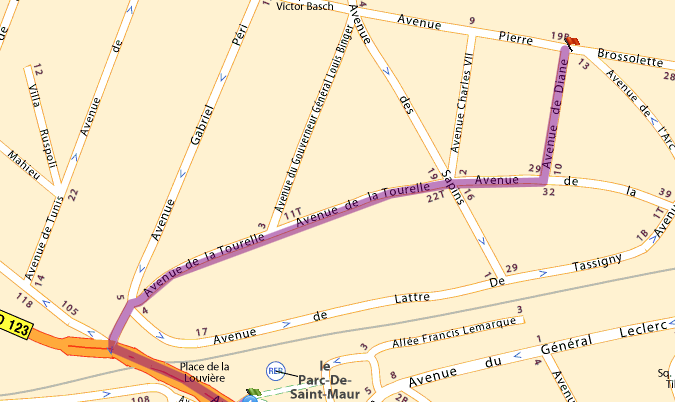 RepasDeux formules sont possibles : Déjeuner dans la salle du stage (réfrigérateur et micro-ondes à disposition). Commerces et traiteurs à proximité. Restaurants à proximité (environ 15 euros le repas)Pour les personnes qui sont hébergées à proximité, il sera possible de prendre aussi le repas du soir en commun, selon les mêmes modalités. HébergementDeux hôtels sont à proximité du lieu du stage, si vous le souhaitez. Merci de les contacter et de réserver directement. Hôtel moderne : chambre à partir de 48 euros, petit déjeuner 6 eurosHôtel Moderne 28 bis avenue Gambetta 94100 Saint Maur des Fossés
 
Tél. 01.48.85.28.68 - Fax. 01.55.96.09.26   email à partir du site suivant : http://www.hotel-saintmaur.frHôtel Littré **chambre à 58 euros, petit déjeuner 10 euros1bis, avenue Littré, 94100    Saint-Maur-des-Fosséshttp://hotellittre.wix.com/netTel :  01 55 96 10 20    Fax: 01 55 96 10 46  email : hotellittre@gmail.com 